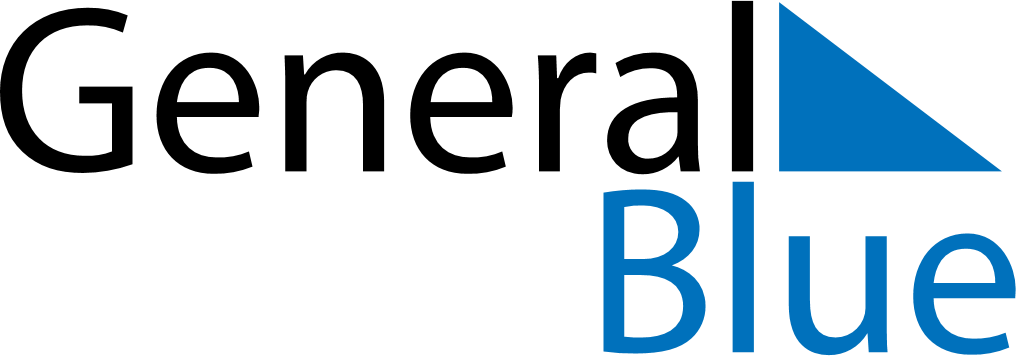 September 1879September 1879September 1879September 1879September 1879SundayMondayTuesdayWednesdayThursdayFridaySaturday123456789101112131415161718192021222324252627282930